OBRAZLOŽENJE I. IZMJENA I DOPUNA PRORAČUNA GRADA POREČA-PARENZO ZA 2023. GODINU                   UVODTemeljem članka 45. Zakona o proračunu (“Narodne novine” br. 144/21), članka 53. Statuta Grada Poreča-Parenzo ("Službeni glasnik Grada Poreča-Parenzo", broj 02/13, 10/18 i 2/21) i Proračuna Grada Poreča-Parenzo za 2023. godinu i projekcija za 2024. i 2025. godinu ("Službeni glasnik Grada Poreča-Parenzo", broj 11/2022), predlažu se Prve Izmjene i dopune Proračuna Grada Poreča-Parenzo za 2023. godinu. Izmjenama i dopunama proračuna mijenja se isključivo plan za tekuću proračunsku godinu, te se u isti ugrađuje rezultat poslovanja prethodne godine, temeljem Odluke o raspodjeli rezultata poslovanja za 2022. godinu ("Službeni glasnik Grada Poreča-Parenzo", broj 07/23). OPĆI DIOPrvim Izmjenama i dopunama Proračuna Grada Poreča-Parenzo za 2023. godinu predlaže se ostvarenje prihoda i primitaka u iznosu od 35.204.414 eura, koji se  uvećavaju za višak prihoda utvrđen godišnjim obračunom Proračuna u iznosu od 12.722.756 eura te se u Posebnom dijelu Proračuna  kroz programe, aktivnosti, tekuće i kapitalne projekte raspoređuju rashodi u ukupnom iznosu od 47.927.170 eura. Ovim se Izmjenama i dopunama Proračun uvećava za 4.714.170 eura ili za 11,0%  u odnosu na tekući Plan za 2023. godinu. Osnovno polazište za izradu I. Izmjena i dopuna Proračuna Grada Poreča-Parenzo za 2023. godinu je: - procjena ostvarenja prihoda do kraja tekuće godine;- usklađenje tekućih rashoda sa prihodima i procjenom njihova ostvarenja do kraja tekuće godine;-usklađenje planiranih kapitalnih rashoda sa razinom ugovorenih i izvršenih obveza te sa prihodima od prodaje zemljišta radi uravnoteženja proračuna,- ugrađivanje viškova i manjkova prihoda i primitaka nad rashodima i izdacima iskazanih u Godišnjem izvještaju o izvršenju proračuna Grada Poreča-Parenzo za 2022. godinu, sukladno Odluci i raspodjeli rezultata za 2022. godinu.I.1.      PRIHODI         I. 1.1. Prihodi poslovanja           U strukturi prihoda poslovanja, koji se predlažu u iznosu od 30.859.812 eura, najveći udio imaju porezni prihodi (37%), a slijede ih pomoći iz inozemstva i od subjekata opće države (32%) i prihodi od upravnih i administrativnih pristojbi, pristojbi po posebnim propisima i naknade (25%). Prihodi od imovine u prihodima poslovanja imaju udio od 4%, dok prihodi od prodaje proizvoda, roba i usluga te kazne, upravne mjere i ostali prihodi u tekućim prihodima sudjeluju s 2%.Grafikon 1. Struktura poslovnih prihoda          Porezni prihodi –temeljem realizacije do 30. travnja tekuće godine te obavijesti  Porezne uprave o planiranom iznosu povrata poreza na dohodak, porezni prihodi se umanjuju za 871.189 eura i predlažu u iznosu od 11.316.722 eura.Prihodi od gradskih poreza, na kuće za odmor, na javne površine i na potrošnju zadražavaju se na razini tekućeg Plana, jednako kao i prihodi od poreza na promet nekretnina, planirani u visini od 2.460.000 eura.Grafikon 2. Porezni prihodi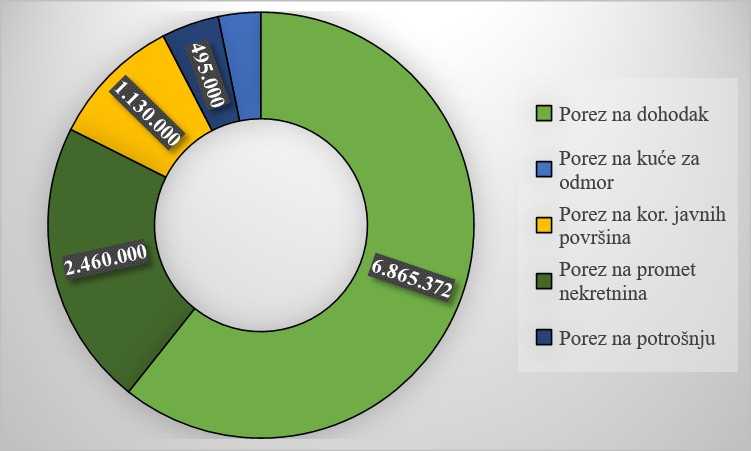           Pomoći iz inozemstva (darovnice) i od subjekata unutar opće države -  predlaže se povećanje za 571.995 eura, odnosno za 6%, te se planiraju u visini od 9.871.933 eura.Najveće povećanje odnosi se na planirane pomoći iz državnog proračuna gradskim proračunskim korisnicima u visini od 337.677 eura, te od institucija i tijela EU za Grad u iznosu od 169.308 eura. Navedena sredstva odnose se na financiranje EU projekata: SUMATRA, BALKAN SOLAR ROOFS, SEET-Dobra energija i PUNa torba zajedništva.  Također se se za 66.362 eura povećavaju i tekuće pomoći iz državnog proračuna realizirana temeljem Javnog poziva za dodjelu pomoći na ime poticaja za dobrovoljno funkcionalno spajanje jedinica lokalne samouprave kroz obavljanje zajedničkih poslova u Dječjem vrtiću „Radost“.          Prihodi od imovine – usklađuju se s realizacijom i planiraju se na razini tekućeg Plana, u visini od 1.348.129 eura. Čine ih prihodi od financijske imovine planirani u iznosu od 188.320 eura i prihodi od nefinancijske imovine planirani u visini od 1.159.809 eura. Ovu grupu prihoda čine prihodi od naknada za koncesije na pomorskom dobru i za uporabu pomorskog dobra, prihodi od zakupa poljoprivrednog zemljišta u vlasništvu države, zakupa poslovnih prostora i stanova i prihodi od spomeničke rente.        Prihodi od administrativnih pristojbi i po posebnim propisima - prijedlogom se usklađuju s procjenom ostvarenja tijekom tekuće godine i smanjuju za 255.982 eura,  odnosno za 3% i planiraju u iznosu od 7.856.338 eura.  Upravne i administrativne pristojbe i prihodi po posebnim propisima zadržavaju se na razini tekućeg Plana, dok se prihodi od komunalnih doprinosa i nakanda smanjuju za 196.443 eura ili za 3,5% i predlažu u ukupnom iznosu od 5.354.457 eura.        Prihodi od prodaje proizvoda i robe te pruženih usluga i prihodi od donacija- umanjuju se za 68.375 eura i predlažu u kupnom iznosu od 309.260 eura. Odnose se na vlastite prihode proračunskih korisnika, odnosno prihode od prodaje roba i usluga koji se planiraju u visini od 160.859 eura  i na donacije od fizičkih i pravnih osoba za Grad i korisnike koji se do kraja tekuće godine planiraju ostvariti u visini od 148.401 eura. Smanjenje planiranih prihoda od donacija se u najvećem dijelu odnosi na izmjenu načina sufinanciranja rada Hitne medicinske pomoći, obzirom da su se do ove godine sredstva turističkih zajednica uplaćivala u gradski proračun iz kojeg su se usmjeravala za navedenu namjenu.        Kazne, upravne mjere i ostali prihodi – predlažu se u ukupnom iznosu od 157.430 eura i u odnosu na tekući Plan ova grupa prihoda ostaje nepromijenjena.Tablica 1. Opći dio proračuna- Prihodi poslovanja   I.1.2.  Prihodi od prodaje nefinancijske imovine I. Izmjenama i dopunama kapitalni prihodi smanjuju se za 467.088 eura i planiraju u visini od 1.917.452 eura.Prihodi od prodaje materijalne imovine, unutar kojih najznačajniji udio imaju prihodi od prodaje građevinskog zemljišta planiraju se iznosu od 1.828.130 eura, dok se prihodi od prodaje proizvedene dugotrajne imovine zadržavaju na razini tekućeg Plana i planiraju u iznosu od 79.322 eura.I.2. RASHODII. Izmjenama i dopunama Proračuna Grada Poreča-Parenzo predlaže se povećanje   ukupnih rashoda za 11% odnosno za 4.699.170 eura. Ukupni rashodi planirani su u iznosu od 46.538.870 eura, unutar kojih se poslovni rashodi predlažu u iznosu od 29.133.059 eura, a kapitalni rashodi u iznosu od 17.405.811 eura.U odnosu na tekući plan poslovni rashodi veći su za 9%, dok su kapitalni rashodi uvećani za 15%.Grafikon 3. Ukupni rashodi         I.2.1. Rashodi poslovanjaU strukturi rashoda poslovanja koji se predlažu u iznosu od 29.133.059 eura najveći udio, od 40% imaju rashodi za zaposlene kod proračunskih korisnika i u upravnim tijelima Grada, slijede materijalni rashodi s udjelom od 38% te ostali rashodi koje čine tekuće i kapitalne donacije i kapitalne pomoći s udjelom od 10,6%. Naknade građanima i kućanstvima u tekućim rashodima sudjeluju sa 4,8%, dok pomoći, subvencije i financijski rashodi imaju zajednički udio od 6,5%.Rashodi za zaposlene se uvećavaju za 458.404 eura, odnosno za 4% i predlažu u iznosu od 11.586.144 eura. Navedeno povećanje rezultat je povećanja planirane mase plaća u četiri osnovne škole koje se osiguravaju u Državnom proračunu, te povećanja planiranih sredstava za plaće u dječjim vrtićima. Unutar navedenog iznosa, sredstva za isplatu plaća povećavaju se za 313.463 eura, ostali rashodi za zaposlene koji obuhvaćaju naknade za bolest i invalidnost, otpremnine, darove i naknade u skaladu s pravilnicima o radu  ili sklopljenim kolektivnim ugovorima za 102.636 eura, dok se doprinosi na plaće povećavaju za 42.375 eura.Materijalni rashodi se prijedlogom povećavaju za 18,8% odnosno za 1.762.231 eura i predlažu u iznosu od 11.123.925 eura.Povećanje se najvećim dijelom odnosi na rashode za usluge u iznosu od 975.650 eura i rashode za materijal i energiju u iznosu od 640.796 eura. Najznačajnije povećanje odnosi na rashode za održavanje objekata komunalne infrastrukture, održavanje stambeno poslovnih zgrada, zakup licenci te na tekuće investicijsko održavanje zgrade osnovne škole Poreč. Rashodi za usluge obuhvaćaju sredstva planirana za rješavanje pravnih i imovinskih poslova Grada, za održavanje sportskih dvorana i rekreacijskih objekata, arheološko istraživanje Trga Marafor te na sredstva namijenjna uklanjanju otpada odbačenog u okoliš na poljoprivrednim površinama u vlasništvu Republike Hrvatske. Financijski rashodi se prijedlogom također usklađuju s procjenom ostvarenja, uvećavaju se za 13. 222 eura i predlažu u iznosu od 181.762 eura. Navedena grupa rashoda obuhvaća kamate za primljene kredite, troškove vezane uz usluge platnog prometa i bankarske usluge, negativne tečajne razlike i ostale financijske rashode.Subvencije se predlažu u visini od 991.200 eura čime se povećavaju za 7% odnosno za 63.538 eura u odnosu na tekući Plan. Subvencije obuhvaćaju kamate koje se subvencioniraju iz Proračuna po programima za realizirane poduzetničke kredite, poticanu stanogradnju, za kupnju prvog stana, sufinanciranje rada poštanih ureda kao i sufinanciranje trgovačkih  društava u vlasništvu grada, Poduzetničkog inkubatora Poreč d.o.o. i Parentiuma d.o.o.. Kroz ovu grupu rashoda planira se povećanje sredstava namijenjenih trgovačkim društvima i obrtnicima kroz programe usmjerene poticanju razvoja poduzetništva te se nastavlja sa sufinanciranjem boravka predškolske djece u privatnim vrtićima.Pomoći dane u inozemstvo i unutar općeg proračuna  uvećavaju se za 6% odnosno za 40.607 eura i predlažu u visini od 746.880 eura. Povećanje navedene grupe rashoda omogućuje  provedbu projekata PUNa torba zajedništva kroz Program Javnih potreba u obrazovanju, nabavu RTG aparata IDZ-u i nabavu defibrilatora za HMP.Naknade građanima i kućanstvima na temelju osiguranja i druge naknade  predlažu  se u visini od 1.408.006 eura, te se usklađuju s potrebama za tekuću proračunsku godinu uz povećanje od 2% odnosno 24.690 eura. Obuhvaćaju naknade građanima u novcu i naravi a odnose se na socijalne naknade, stipendije i školarine, sufinanciranje prijevoza učenika, troškova stanovanja i prehrane te sufinanciranje smještaja i programa Doma za starije i nemoćne osobe.Ostali rashodi se prijedlogom uvećavaju za 121.047 eura odnosno za 4% i predlažu u visini od 3.095.142 eura. Uvećanje se u najvećem dijelu odnosi na tekuće donacije za programe javnih potreba u sportu i rekreaciji u društvenim djelatnostima za potrebe osnovne djelatnosti Sportske zajednice Grada Poreča-Parenzo, najvećim dijelom za financiranje zajedničkih potreba sportskih klubova kojima se povećao broj članova i aktivnosti uslijed popuštanja mjera vezanih uz pandemiju.Tablica 2. Tekući  rashodi   I.2.2 . Rashodi za nabavu nefinancijske imovinePrijedlogom se kapitalni rashodi povećavaju za 15% odnosno 2.215.431 eura i predlažu u visini od 17.405.811 eura.Rashodi za nabavu neproizvedene dugotrajne imovine uvećavaju se za 15% odnosno 284.578 eura i obuhvaćaju sredstva za dovršetak konstrukcijsko energetske sanacije objekta DV Radost II i sredstva planirana za rješavanje imovinsko-pravnih poslova vezanih uz izgradnju cesta i javno-prometnih površina. Rashodi za nabavu proizvedene dugotrajne imovine uvećavaju se za 1.485.944 eura odnosno za 13 % i predlažu u iznosu od 13.074.672 eura. Povećanje se u najvećem dijelu odnosi na sredstva planirana za gradnju dječjeg vrtića u Varvarima te sredstva planirana u Programu gradnje komunalne infrastrukture za rekonstrukciju cesta, nogostupa i puteva, infrastrukturu zone Buići Žbandaj, izgradnju prometnice UPU Vergotini, parkirališta u ulici Bruno Valenti i ulici Baldini, za kružno raskrižje Mauro Gioseffi te za izgradnju javne rasvjete.  Rashodi za dodatna ulaganja na nefinancijskoj imovini veća su za 444.805 eura, a namijenjena su ulaganju u objekte proračunskih korisnika, DV Radost i OŠ Poreč te za obnovu zgrada u vlasništvu Zavičajnog muzeja Poreč.Grafikon 4. Struktura ukupnih rashodaI.3.  RASPOLOŽIVA SREDSTVA IZ PRETHODNIH GODINAVišak prihoda poslovanja utvrđen Godišnjim izvještajem o izvršenju Proračuna za 2022. godinu raspoređuje se sukladno Odluci o raspodjeli rezultata za 2022. godinu u I. Izmjenama i dopunama Proračuna za 2023. godinu u ukupnom iznosu od 12.722.756 eura, prema izvorima financiranja i za namjene predviđene  pojedinim programima i aktivnostima.Tablica 3. Preneseni višak iz prethodne godine po izvorimaI.4. RAČUN ZADUŽIVANJA/FINANCIRANJAPrimici od financijske imovine i zaduživanja smanjuju se za 122.850 eura, čime se usklađuju s Ugovorom o kreditu sklopljenim s HBOR-om dana 14. travnja 2023 godine, namijenjenom financiranju nastavka projekta modernizacije javne rasvjete. Izdaci za financijsku imovinu i otplate zajmova u Računu financiranja usklađuju se s procjenom ostvarenja do konca tekuće godine i planiraju u iznosu od 1.388.300 eura.POSEBNI DIO Rashodi i izdaci proračuna u iznosu od 47.927.170 eura, raspoređuju se po nositeljima, korisnicima, namjenama i izvorima financiranja u Posebnom dijelu proračuna.Tablica 4. Rashodi i izdaci po razdjelima/upravnim odjelima te glavama/proračunskim korisnicimaPromjene unutar programa i aktivnosti u Posebnom dijelu Proračuna prikazane su u Prijedlogu I. Izmjena i dopuna programa gradnje objekata i uređaja komunalne infrastrukture, programa održavanja komunalne infrastrukture i programa javnih potreba u predškolskom odgoju, obrazovanju, kulturi, sportu i rekreaciji, zaštiti, očuvanju i unapređenju zdravlja, socijalnoj skrbi i ostalim programima u društvenim djelatnostima, te određenim programima unutar upravnih odjela za opću upravu, financije, prostorno planiranje i zaštitu okoliša te gospodarstvo i EU fondove. U nastavku se obrazlaže Poseban dio proračuna kroz upravna tijela i proračunske korisnike, na način da se opisuju samo izmjenjene aktovnosti, tekući i kapitalni projekti.1.UPRAVNI ODJEL ZA OPĆU UPRAVUU Upravnom odjelu za opću upravu planirana sredstva povećavaju se za 383.777 eura, odnosno za 15% i  predlažu u visini od 4.227.657 eura. U nastavku se obrazlažu isključivo promjene ili novi programi/tekući i kapitalni projekti/aktivnosti.GLAVA O1   UPRAVNI ODJEL ZA OPĆU UPRAVUPROGRAM:  JAVNA UPRAVA I ADMINISTRACIJAOBRAZLOŽENJE AKTIVNOSTI/PROJEKATA:Povećanje sredstava u Aktivnosti Osnovna djelatnost vezana za protokol odnosi se na sredstva za suradnju s medijima s ciljem informiranja građana o aktivnostima i projektima koji se financiraju iz Proračuna te omogućava kontinuirano praćenje rada Gradskog vijeća i Gradonačelnika.Povećanje sredstava u Aktivnosti Održavanje zgrada i opreme za redovno korištenje odnosi se na sredstva za podmirenje materijalnih rashoda za električnu energiju za gradsku upravu. Povećanje sredstava u Aktivnosti Održavanje prostorija mjesnih odbora odnosi se na sredstva za podmirenje materijalnih rashoda za električnu energiju za rad mjesnih odbora na području Grada Poreča-Parenzo. Povećanje sredstava u Aktivnosti Nabava opreme za gradsku upravu odnosi se na sredstva za podmirenje rashoda za nabavku materijalne imovine (uredskog namještaja i sl.) za nesmetani rad upravnih tijela Grada Poreča-Parenzo.PROGRAM:  RAZVOJ CIVILNOG DRUŠTVAOBRAZLOŽENJE AKTIVNOSTI/PROJEKATA:Povećanje sredstava u Aktivnosti Ostale gradske proslave i manifestacije odnosi se usklađenje planiranih sredstava za doček Nove godine, Advent u Poreču-Parenzo, „Vinistru“, te ostale gradske prigodne, sportske, kulturne i druge manifestacije koje se održavaju tijekom godine s ciljem turističke i kulturne promidžbe Grada, sukladno očekivanom obujmu održavanja istih u tekućoj godini.PROGRAM:  UPRAVLJANJE IMOVINOMOBRAZLOŽENJE AKTIVNOSTI/PROJEKATA:Povećanje sredstava u Aktivnosti Osnovna djelatnost vezana uz pravne i imovinske poslove odnosi se na usklađenje potrebnih sredstava za podmirenje rashoda za usluge odvjetnika i pravnog savjetovanja potrebnog za rješavanje imovinsko-pravnih poslova vezanih uz vlasništvo i korištenje gradskih nekretnina temeljem pravomoćno okončanih sudskih postupaka, sukladno očekivanom rashodima za iste u tekućoj godini.Povećanje sredstava u Aktivnosti Izgradnja doma u Kadumima odnosi se na usklađenje potrebnih sredstava za dovršetak izgradnje društvenog doma s ciljem podizanja kvalitete društvenog života u naselju Kadumi, iz prihoda od prodaje nefinancijske imovine.Sredstva za novi Kapitalni projekt Izgradnja doma u Mugebi odnose se na sredstva za dodatna ulaganja za nabavku materijalne imovine (namještaja, opreme i sl.) u novoizgrađenom društvenom domu s ciljem podizanja kvalitete društvenog života u naselju Mugeba, iz prihoda prodaje nefinancijske imovine.Sredstva za novi Kapitalni projekt Adaptacija i opremanje doma u Dračevcu odnose se na sredstva za dodatna ulaganja za nabavku materijalne imovine (namještaja, opreme i sl.) u novoplaniranom društvenom domu s ciljem podizanja kvalitete društvenog života u naselju Dračevac, iz prihoda prodaje nefinancijske imovine.GLAVA 03   VATROGASNE POSTROJBEPROGRAM: ORGANIZIRANJE I PROVOĐENJE CIVILNE ZAŠTITE I SPAŠAVANJAOBRAZLOŽENJE AKTIVNOSTI/PROJEKATA:Smanjenje sredstava u Aktivnosti Administrativno, stručno i tehničko osoblje odnose se na usklađenje planiranih rashoda za vatrogastvo iznad minimalnog standarda, što obuhvaća rashode za djelatnike: plaće, naknade troškova za zaposlene, rashode za materijal i energiju te usluge i ostale nespomenute rashode poslovanja sukladno terminu stupanja na snagu novog Pravilnika o klasifikaciji radnih mjesta profesionalnih vatrogasaca, mjerilima za njihovo utvrđivanje i koeficijentima složenosti poslova (NN br. 46/2023) od 28.04.2023. godine.Povećanje sredstava u Kapitalnom projektu Nabava opreme za JVP odnosi se na usklađenje planiranih rashoda za nabavku kvalitetne osobne i zajedničke zaštitne opreme u funkciji povećanja sigurnosti vatrogasaca, odnosno smanjenja broja  povreda i korištenja bolovanja, te povećanja učinkovitosti i brzine dolaska na mjesto intervencije s ciljem umanjenja materijalnih troškova i povećanja sigurnosti stanovništva i gostiju na našem području. Povećanje sredstava u Kapitalnom projektu Adaptacija i sanacija zgrade i opreme JVP odnosi se na osiguranje dodatnih sredstava planiranih za dodatna ulaganja na građevinskom objektu – vatrogasnom domu u Poreču, u svrhu povećanja funkcionalnosti navedene građevine i to ulaganjem u samu građevinu te ulaganjima u opremu ugrađenu unutar objekta odnosno na objektu. 2. UPRAVNI ODJEL ZA FINANCIJEU Upravnom odjelu za financije planirana sredstva povećavaju se za 30.250 eura, odnosno za 2% i  predlažu u visini od 1.942.750 eura. U nastavku se obrazlažu isključivo promjene ili novi programi/tekući i kapitalni projekti/aktivnosti.Povećanje planiranih sredstava za Aktivnost: Upravljanje javnim financijama odnosi se na rashode planirane za plaćanje interkalarne kamate po kreditu Ugovorenom s Hrvatskom bankom za obnovu i razvitak za financiranje nastavka projekta Modereznizacija javne rasvjete kroz izvor financiranja-Pomoći, koiji se odnosi na primljenu potporu od HBOR-a s osnove subvencije kamate iz sredstava  NPOO.  Aktivnost: Financijski rashodi vezani uz javne financije uvećavaju se radi usklađenja s potrebama Grada vezanih uz nabavku certifikata potrebnih za uvođenje novih digitalnih usluga.3. UPRAVNI ODJEL ZA DRUŠTVENE DJELATNOSTIU Upravnom odjelu za društvene djelatnosti planirana sredstva povećavaju se za 1.956.085 eura, odnosno za 9% i  predlažu u visini od 24.560.615 eura. U nastavku se obrazlažu isključivo promjene ili novi programi/tekući i kapitalni projekti/aktivnosti.I. Izmjenama i dopunama Proračuna Grada Poreča-Parenzo za 2023. godinu u programu Razvoj civilnog društva izvršeno je usklađivanje s realizacijom i planiranim rashodima do kraja godine.Povećavaju se sredstva za:  - aktivnost Prosinačke svečanosti (Porečka bajka) za 5,50%. Sredstva se planiraju za prigodnu dekoraciju Istarske sabornice prilikom podjele paketa Djeda Mraza djeci povodom božićnih i novogodišnjih praznika,- aktivnost Ljetni kamp za djecu za 45,11%. Sredstva su planirana za plaćanje naknada asistentima i rehabilitatorima za djecu s teškoćama u razvoju za vrijeme boravka djece u Ljetnom kampu, - aktivnost Klub za mlade za 37,96%. Povećavaju se sredstva planirana za plaćanje naknade voditelju  Kluba  (2.650 eura), za rashode za materijal koji je potrebno nabavljalti za realizaciju aktivnosti u Klubu (1.500 eura), te za troškove čišćenja Kluba (za 2.000 eura),Smanjuju se sredstva za tekući projekt Projekt „Mordele“ u Klubu za mlade u cijelom iznosu, jer  projekt nije podržan. Naime, Udruga Mordele i Grad Poreč su prijavili ovaj projekt na natječaj Središnjeg držanog ureda za demografiju i mlade za financiranje potpora za prijavu projekata usmjerenih mladima, te smo dobili odgovor da isti nije podržan. Sredstva su bila zatražena za sljedeće rashode: plaću voditelja Kluba za mlade Poreč, naknadu za evaluaciju i superviziju projekta, računovodstvene poslove, nabavu opreme (razglas, video kamere, računalo), materijal za aktivnosti, majice za aktivnosti te režijske troškove, ukupno 19.900 eura. I. Izmjenama i dopunama Proračuna Grada Poreča-Parenzo za 2023. godinu u programu Javne potrebe u predškolskom odgoju planira se:- nova aktivnost Sufinanciranje obrta za čuvanje djece. Sredstva su planirana za sufinanciranje boravka 10-ak djece u obrtu za čuvanje djece „Kod tete čuvalice“ za razdoblje od 1.6. do 31.12.2023. godine, udio u sufinanciranju po djetetu mjesečno iznosi 132,72 eura,- za kapitalni projekt Opremanje predškolske ustanove planirana su sredstva u iznosu od 11.250,00 eura. Radi se o sredstvima planiranim za nabavu i ugradnju gumenih podloga ispod novih igrala na igralištima u dvorištu vrtića Radost II,- za kapitalni projekt Izgradnja dječjeg vrtića u Varvarima sredstva se povećavaju za 0,08%, a odnose se na izradu geodetske podloge, potrebne za izradu projektne dokumentacije za izgradnju vrtića (idejnog, glavnog i izvedbenog projekta), - za kapitalni projekt Konstrukcijsko energetska sanacija objekta DV Radost II sredstva se povećavaju za 125,74%. Povećana sredstva planirana su za nabavu i ugradnju nove stolarije (prozora i vrata), te za nabavu i ugradnju novih roleta,- za kapitalni projekt Dogradnja i rekonstrukcija terase objekta MO Baderna za javne potrebe (polivalentna dvorana) sredstva se povećavaju za 3,58%. Povećana sredstva planiraju se za izradu geodetske dokumentacije potrebne za izradu projektne dokumentacije dogradnje i rekonstrukcije terase (za izradu geodetskog snimka, ucrtavanja zgrade i izradu dokumentacije potrebne za izradu glavnog projekta).  I. Izmjenama i dopunama Proračuna Grada Poreča-Parenzo za 2023. godinu u programu Javne potrebe u obrazovanju, radi usklađivanja s realizacijom i planiranim rashodima do kraja godine, povećavaju se sredstva za:  - aktivnost Učeničke stipendije za 20,90%, - aktivnost Šire javne potrebe u obrazovanju za 49,66% (za 7.400,00 eura, od čega se iznos od 2.400,00 eura odnosi na troškove postavljanja dozatora za higijenske uloške u osnovnim školama, a 5.000,00 eura za promociju upisa učenika u prve razrede porečkih srednjih škola), - aktivnost Prijevoz učenika osnovnih škola za 20,00%, zbog najave poskupljenja prijevoza uslijed poskupljenja goriva,- kapitalni projekt Rekonstrukcija PŠ Žbandaj za 362,69%. Više planirana sredstva odnose se na sredstva planirana za izradu potrebne projektne dokumentacije natkrivanja atrija škole (11.000,00 eura) i izvođenje radova (20.000,00 eura),- tekući projekt Pomoćnici u nastavi PUN-a torba zajedništva za 76,95%. Sredstva su planirana za realizaciju projekta za cijelu kalendarsku godinu, odnosno za plaće i ostala materijalna prava  pomoćnika u nastavi za 21 učenika do kraja ove školske godine i za školsku godinu 2023./2024. za razdoblje od rujna do prosinca 2023. godine.I. Izmjenama i dopunama Proračuna Grada Poreča-Parenzo za 2023. godinu u programu Javne potrebe u kulturi, radi usklađivanja s realizacijom i potrebama, smanjuju se sredstva za:- tekući projekt EU projekt: Na istoj strani(ci) za 22,81%, radi usklađivanja s realizacijom i potrebama,- tekući projekt Centar za posjetitelje „La mula de Parenzo“ za 80,57%, radi preuzimanja upravljanja Centrom od strane Zavičajnog muzeja Poreštine.I. Izmjenama i dopunama Proračuna Grada Poreča-Parenzo za 2023. godinu u programu Javne potrebe u zaštiti, očuvanju i unapređenju zdravlja, radi usklađivanja s realizacijom i potrebama, smanjuju se sredstva za:- aktivnost Sufinanciranje programa u zdravstvenim ustanovama za 68,21%. Vrši se preraspodjela sredstava unutar planiranih aktivnosti, te se smanjuju sredstva planirana za sufinanciranje Hitne medicinske pomoći za 73,29% (ukupno za 152.950,00 eura, sa 208.700,00 na 55.750,00 eura). Unutar ove aktivnosti povećavaju se sredstva za najam stana za liječnike za 90,91% (za 4.500,00 eura, sa 4.950,00 na 9.450,00 eura), a planirana su za plaćanje najma stana za ginekologa koji će raditi u Domu zdravlja u Poreču, te za- tekući projekt Mamografski pregledi žena iznad 40 godina za cijeli iznos, jer se projekt neće realizirati, tepovećavaju za tekući projekt „Hoditi i zdravi biti“ za 75,27%, zbog povećanih troškova realizacije projekta. Planiraju se nova sredstva za kapitalne projekte: Sufinanciranje kreditne obveze za adaptaciju i opremanje Specijalne bolnice "Martin Horvat" Rovinj, Nabava defibrilatora za HMS u Poreču i Nabava RTG aparata za panoramski snimak zuba za IDZ, Ispostava Poreč, ukupno 49.650,00 eura.I. Izmjenama i dopunama Proračuna Grada Poreča-Parenzo za 2023. godinu u programu Javne potrebe u sportu i rekreaciji povećavaju se sredstva za:- aktivnost Osnovna djelatnost Sportske zajednice Grada Poreča za 10,62% i to za:- stručne službe za organizaciju rekreacije i sportskih aktivnosti za 14,18%, zbog izjednačavanja koeficijenta za izračun plaća s Gradom Porečom, sukladno aktima Sportske zajednice,- zajedničke potrebe sportskih klubova za 21,99%. Uslijed popuštanja mjera povodom pandemije Covid-19 povećala se aktivnost klubova, neki klubovi povećali su broj članova, te klubovi imaju već rashode,- održavanje sportskih objekata za 16,53%, zbog povećanih rashoda održavanja, te za- redovno održavanje sportske dvorane Žatika za 13,89%, također zbog povećanih rashoda održavanja,- za aktivnost Održavanje sportskih dvorana i rekreacijskih objekata za 137,06%. Sredstva su planirana za izvođenje radova na uređenju vanjskih igrališta Sportsko rekreativnog centra „Veli Jože“. Planira se izvesti sljedeće radove: asfaltirati 2 rukometna i 2 košarkaška igrališta, staviti gumenu podlogu na ista igrališta, urediti rasvjetu, sanirati žičanu ogradu, urediti sanitarni čvor. U ovoj aktivnosti planirana su i sredstva u iznosu 5.000 eura za izradu projektne dokumentacije za rekonstrukciju boćališta u Novom Naselju.Za kapitalni projekt Izgradnja nogometnog igrališta na Nogometnom kampusu sredstva se smanjuju u cijelom iznosu.I. Izmjenama i dopunama Proračuna Grada Poreča-Parenzo za 2023. godinu u programu Javne potrebe u socijalnoj skrbi usklađuju se rashodi s realizacijom i potrebama.Povećavaju se sredstva za sljedeće aktivnosti:- Dom za starije i nemoćne osobe Poreč. Sredstva se povećavaju za 5,50%, a planirana su za zadržavanje postojećeg standarda usluga. Sredstva su planirana za obnavljanje osnovnih sredstava i opreme koja se uslijed 15-godišnje upotrebe ubrzano kvari, te su tijekom 2022. značajnija sredstva, zbog kvarova i popravaka, uložena u lift, perilicu bijelog i perilicu crnog suđa, sušilicu rublja, kompresor za rashladne komore i ostale manje uređaje. Kako je navedena oprema dotrajala, predlažu nabavku elektroničkih komponenti za dizalo, nabavku perilica posuđa i 23 medicinska kreveta, jer su postojeći medicinski kreveti većih dimenzija od širine sobnih vrata, te evakuacija nepokretnih korisnika, zajedno s krevetima, u slučaju potrebe ne bi bila moguća. Zato predlažu nabaviti nove krevete nestandardnih manjih dimenzija, a postojeći bi se koristili za potrebe Posudionice ortopedskih pomagala, za čime također postoji potreba. - Jednokratne naknade za 9,40%. Povećanje se odnosi na financiranje boravka 10-ero djece iz obitelji u socijalnoj potrebi u Ljetnom kampu, financiranje naknada asistentima i rehabilitatorima za boravak djece s teškoćaa u razvoju iz obitelji u socijalnoj potrebi u Ljetnom kampu te za ostale jednokratne pomoći,- Naknade za podmirenje troškova  stanovanja za 44,94%, sredstva su planirana za sufinanciranje troškova odvoza smeća za 100-ak kućanstava,- Naknade za plaćanje pogrebnih troškova za 57,89%, usklađivanje s realizacijom i potrebama,- Ostale naknade iz socijalnog programa u naravi za 4,59%. Povećanje se odnosi na povećanje vrijednosti paketa u programu "Socijalna košarica" koji se realizira u suradnji s Gradskim društvom Crvenog križa Poreč. Radi porasta troškova života povećala se i cijena paketa od početka godine za cca 8 eura, tako da bi sada iznosila 50,00 eura po korisniku, planirano je 9.000,00 eura za 15 korisnika,- Ostale potrebe u socijalnoj skrbi za 57,46%. Sredstva su planirana za pokriće troškova prijevoza pokojnog učenika maturanta SŠ M. Balote iz Češke u Hrvatsku (3.600,00 eura), te za pokriće troškova tiskanja letaka za obilježavanje Dana oboljelih od autizma (250,00 eura).Smanjuju se sredstva za:- aktivnost Gradsko društvo Crvenog križa Poreč za 14,20%, radi usklađivanja s obvezama u financiranju sukladno propisima,- aktivnost Prehrana djece u osnovnim školama u riziku od siromaštva za 100%, jer se prehrana učenika od 2. polugodišta financira iz državnog proračuna, - tekući projekt Prehrana djece u OŠ – Zaklada „Hrvatska za djecu“ za 100%, jer se ove godine projekt nije realizirao s obzirom da se prehrana učenika financira iz državnog proračuna.Planiraju se nova sredstva za: - aktivnost Polica životnog osiguranja za štićenike domova za nezbrinutu djecu. U suradnji s Domom za nezbrinutu djecu "Ruža Petrović" osiguravajuća kuća Adriatic realizira projekt kojim putem police životnog osiguranja pomažu i zbrinjavaju štićenike za početak samostalnog života nakon završetka školovanja. Prema dostupnim informacijma postoji jedno dijete s područja Poreča kojemu je ovakva pomoć potrebna,- aktivnost Prekvalifikacija teže zapošljivih zanimanja za lakše zapošljiva. Sredstva su planirana za prekvalifikaciju 6 osoba iz teže zapošljivih zanimanja u lakše zapošljiva zanimanja (njegovateljice i dr.).VRTIĆI I. Izmjenama i dopunama Proračuna Grada Poreča-Parenzo za 2023. godinu u programu Javne potrebe u predškolskom odgoju, Dječji vrtić „Radost“ Poreč,  usklađuju se rashodi s realizacijom i potrebama, te se sredstva povećavaju, u masi za 15,38%. Ustanova je izvršila usklađivanje prihoda i rashoda, sukladno realizaciji i potrebama do kraja godine (podaci se daju na nivou cijele ustanove s obzirom da ustanova ima u svom sastavu i područne vrtiće u Općini Kaštelir-Labinci, Vižinada i Sv. Lovreč, koje financiraju poslovanje Vrtića na svom području).Povećavaju se sredstva za:- aktivnost Odgojno i administrativno tehničko osoblje za 6,42 %. Unutar ove aktivnosti došlo je do značajnog povećanja rashoda i izdataka za zaposlene što je rezultat potpisivanja novog Kolektivnog ugovora koji se počeo primjenjivati od 1.1.2023. godine, zahvaljujući čemu je došlo do povećanja plaća i ostalih materijalnih prava radnika (otpremnine, jubilarne nagrade, naknade za topli obrok). Povećani su rashodi za ostale naknade troškova zaposlenima, što se odnosi na upotrebu privatnih automobila u službene svrhe zbog organizacije rada dječjeg vrtića Radost II u objektu Valamar Riviera u Špadićima za vrijeme trajanja radova na rekonstrukciji objekta Radost II (djelatnice stručnog tima koriste za rad svoja vozila). U Područnom vrtiću u Žbandaju odobreno je zapošljavanje jedne pomoćne kuharice, te će se u ovom vrtiću pripremati obroci za Vrtić u Baderni, a po potrebi i za Vrtić u Sv. Lovreču. Planirana su sredstva za nova zapošljavanja u Vrtiću Pinija u Špadićima, koji će započeti s radom početkom nove pedagoške godine za 6 skupina djece,- aktivnost Sportski program, koji se realizira u Vrtićima u Poreču, za 101,82%, radi podmirenja naknade voditeljici programa,- aktivnost Program djece s teškoćama u razvoju, koji se realizira u Vrtićima u Poreču, Vižinadi i Sv. Lovreču. Sredstva se povećavaju u masi za 2,96%, a povećavaju se u Vrtiću u Vižinadi za 10,82% i u Vrtiću u Sv. Lovreču za 4,31%. Povećavaju se rashodi i izdaci za zaposlene, što je rezultat potpisivanja novog Kolektivnog ugovora,- kapitalni projekt Opremanje predškolske ustanove, koji je planiran u svim vrtićima u sastavu ove ustanove, sredstva se povećavaju u masi za 43,54% ili za 59.235,00 eura. Najveći iznos od navedenog iznosa (43.650,00 eura) planira se za opremanje novom opremom 6 skupina u Vrtiću Pinija, povećavaju se sredstva za opremanje Vrtić Radost I i II u Poreču za 15,25% ili za 10.935,00 eura (planiraju se dodatna sredstva za nabavu nedostajuće potrebne opreme za Radost II i za nabavu novog vozila). Povećavaju se sredstva i za Vrtić u Sv. Lovreču za 83,41% ili za 930,00 eura, te za Vrtić u Žbandaju za 12,35% ili 3.720,00 eura, sredstva su planirana za nabavu klima uređaja,- kapitalni projekt Adaptacija i sanacija ustanove za 214,95%. Sredstva su planirana za izvođenje radova na adaptaciji i sanaciji objekta Radost II. Sredstvima iz gradskog proračuna uređeno je potkrovlje za još jednu skupinu djece vrtićke dobi, izvršena je sanacija svih sanitarnih čvorova, sanacija vlage u blagovaonici, skladištu hrane i garderobi kuharica, postavljen je laminat u dječjim sobama, garderobama i na hodniku na ulazu u zgradu, oličeni su zidovi svih prostorija, postavljene su nove keramičke pločice na terasi na I. katu, sanirane su vanjske kamene stepenice i kamene ograde u dvorištu, sanirana su postojeća igrala i nabavljena nova igrala u dvorištu, oličena je metalna ograda u dvorištu, uređen je okoliš. I. Izmjenama i dopunama Proračuna Grada Poreča-Parenzo za 2023. godinu u programu Javne potrebe u predškolskom odgoju, Dječji vrtić „Paperino“ Poreč, usklađuju se rashodi s realizacijom i potrebama, te se sredstva povećavaju, u masi za 1,00%. Ustanova je izvršila usklađivanje prihoda i rashoda sukladno realizaciji i potrebama do kraja godine (podaci se daju na nivou cijele ustanove s obzirom da ustanova ima u svom sastavu područni vrtić u Taru kojeg u dijelu financira i Općina Tar-Vabriga).Povećavaju se sredstva za:- aktivnost Odgojno i administrativno tehničko osoblje za 0,79 %. Povećana sredstva planirana su za moguću isplatu plaće (odštete) po sudskoj presudi u sudskom procesu koji je u tijeku, - aktivnost Program za djecu nacionalnih manjina za 18,34%, donos viška sredstava iz 2022. godine, izvor financiranja su pomoći iz državnog proračuna,- aktivnost Zavičajna nastava za79,67%, donos viška sredstava iz 2022. godine, izvor financiranja su pomoći iz županijskog proračuna.Za aktivnost Program predškole planiraju se nova sredstva u iznosu od 259,00 eura.  OSNOVNE ŠKOLE I. Izmjenama i dopunama Proračuna Grada Poreča-Parenzo za 2023. godinu u programu Javne potrebe u obrazovanju, Osnovna škola Poreč, usklađuju se rashodi s realizacijom i potrebama, te se sredstva povećavaju, u masi za 9,70%. Ustanova je izvršila usklađivanje prihoda i rashoda, sukladno realizaciji i potrebama do kraja godine.Povećavaju se sredstva za:- aktivnost Odgojnoobrazovno, administrativno i tehničko osoblje (decentralizirane funkcije) za 0,41%, radi usklađivanja planiranih iznosa s iznosima određenim Odlukom Vlade RH i Grada Poreča o kriterijima, mjerilima i načinu financiranja decentraliziranih funkcija osnovnog školstva u 2023. godini, - aktivnost Produženi boravak za 7,82 %, zbog povećavanja plaća učiteljica uslijed povećane osnovice za obračun plaća i otvaranja još jednog odjela u Područnoj školi Žbandaj od mjeseca svibnja pa do kraja nastavne godine, - aktivnost Rad s nadarenim učenicima za 82,78% - aktivnost Izborni i dodatni programi za 19,80%, - aktivnost Program izvannastavne aktivnosti za 150,72%,- aktivnost Sufinanciranje učenika za prehranu, izlete i druge programe za 51,59%, odnosi se na rashode za prehranu učenika koja se od početka 2. polugodišta ove školske godine financira iz Državnog proračuna, dio sredstava odnosi se na nabavu sitnog inventara u kuhinji,   - aktivnost Permanentno usavršavanje učitelja za 91,19% - aktivnost Područnu školu Žbandaj-tehničko osoblje za 4,02% - kapitalni projekt Nabava opreme-minimalni standard za 2,99%, radi usklađivanja planiranih iznosa s iznosima određenim Odlukom Vlade RH i Grada Poreča o kriterijima, mjerilima i načinu financiranja decentraliziranih funkcija osnovnog školstva u 2023. godini, - kapitalni projekt Adaptacija i sanacija ustanove iznad minimalnog standarda za 76,67%, odnosi se na rashode za nabavu, montažu i dokumentaciju potrebnu za puštanje u pogon dva nova kotla za centralno grijanje i   - tekući projekt Pomoćnici u nastavi PUN-a torba zajedništva za 106,51%, odnosi se na povećanje satnice asistentima od 1. siječnja 2023. godine i za plaćanje naknade asistentu koji zamijenjuje asistenta koji je na dužem bolovanju. Smanjuju se sredstva za tekući projekt Prehrana djece u OŠ-„Zaklada Hrvatska za djecu“ u cijelom iznosu, jer se od početka 2. polugodišta prehrana učenika financira iz Državnog proračuna.Planiraju se nova sredstva za aktivnost Stručna županijska vijeća u iznosu od 260,00 eura.I. Izmjenama i dopunama Proračuna Grada Poreča-Parenzo za 2023. godinu u programu Javne potrebe u obrazovanju, Talijanska osnovna škola „Bernardo Parentin“, usklađuju se rashodi s realizacijom i potrebama, te se sredstva povećavaju, u masi za 2,99%. Ustanova je izvršila usklađivanje prihoda i rashoda, sukladno realizaciji i potrebama do kraja godine.Povećavaju se sredstva za:- aktivnost Odgojnoobrazovno, administrativno i tehničko osoblje (decentarlizirane funkcije) za 4,39%, radi usklađivanja planiranih iznosa s iznosima određenim Odlukom Vlade RH i Grada Poreča o kriterijima, mjerilima i načinu financiranja decentraliziranih funkcija osnovnog školstva u 2023. godini, - aktivnost Izborni i dodatni programi za 9,43% i- aktivnost Sufinanciranje učenika za prehranu, izlete i druge programe za 76,40%, odnosi se na rashode za prehranu učenika koja se od početka 2. polugodišta oce školske godine financira iz Državnog proračuna, - kapitalni projekt Adaptacija i sanacija ustanove za 13,66%, radi usklađivanja planiranih iznosa s iznosima određenim Odlukom Vlade RH i Grada Poreča o kriterijima, mjerilima i načinu financiranja decentraliziranih funkcija osnovnog školstva u 2023. godini.Smanjuju se sredstva za: - kapitalni projekt Nabava opreme iznad minimalnog standarda za 7,50% i- tekući projekt Prehrana djece u OŠ-„Zaklada Hrvatska za djecu“ u cijelom iznosu, jer se od početka 2. polugodišta prehrana učenika financira iz Državnog proračuna.I. Izmjenama i dopunama Proračuna Grada Poreča-Parenzo za 2023. godinu u programu Javne potrebe u obrazovanju, Umjetnička škola Poreč, usklađuju se rashodi s realizacijom i potrebama, te se sredstva povećavaju, u masi za 5,06%. Ustanova je izvršila usklađivanje prihoda i rashoda, sukladno realizaciji i potrebama do kraja godine.Povećavaju se sredstva za:- aktivnost Odgojnoobrazovno, administrativno i tehničko osoblje  za 1,46%. Radi usklađivanja planiranih iznosa s iznosima određenim Odlukom Vlade RH i Grada Poreča o kriterijima, mjerilima i načinu financiranja decentraliziranih funkcija osnovnog školstva u 2023. godini sredstva se povećavaju za 0,55%, te dodatno za 1,52%, jer su u ovoj aktivnosti planirana i sredstva za plaće i ostala materijalna prava radnika koja se financiraju iz proračuna Ministarstva znanosti i obrazovanja, te se povećavaju radi usklađivanja s propisima kojima se uređuju plaće u javnim službama i nastalih promjena vezanih za tehničko osoblje,- aktivnost Redovni programi škole za 3,11%,- kapitalni projekt Nabava opreme-minimalni standard za 0,33% i za - kapitalni projekt Nabava opreme iznad minimalnog standarda za 462,40%. Sredstva su planirana za nabavu opreme i instrumenata koji su  uništeni u požaru, izvor financiranja su proračuni Općina Vrsar i Funtana, a planirana su i sredstva za refundaciju štete od osiguranja. I. Izmjenama i dopunama Proračuna Grada Poreča-Parenzo za 2023. godinu u programu Javne potrebe u obrazovanju, Osnovna škola Finida, usklađuju se rashodi s realizacijom i potrebama, te se sredstva povećavaju, u masi za 26,91%. Ustanova je izvršila usklađivanje prihoda i rashoda, sukladno realizaciji i potrebama do kraja godine.Povećavaju se sredstva za:- aktivnost Odgojnoobrazovno, administrativno i tehničko osoblje za 13,86%. Radi usklađivanja planiranih iznosa s iznosima određenim Odlukom Vlade RH i Grada Poreča o kriterijima, mjerilima i načinu financiranja decentraliziranih funkcija osnovnog školstva u 2023. godini sredstva se smanjuju za 1,24%. U ovoj aktivnosti planirana su i sredstva za plaće i ostala materijalna prava radnika koja se financiraju iz proračuna Ministarstva znanosti i obrazovanja, te se povećavaju za 14,48%, radi usklađivanja s propisima kojima se uređuju plaće u javnim službama. U ovoj aktivnosti planiraju se nova sredstva u iznosu od 5.840,00 eura za plaće i ostala materijalna prava za socijalnog pedagoga kojeg će Škola zaposliti od početka nove pedagoške godine, a koji rashodi će se financirati iz gradskog proračuna do dobivanja suglasnosti Ministarstva znanosti i obrazovanja za ovo zapošljavanje i preuzimanja financiranja istih rashoda,- aktivnost Produženi boravak za 34,12 %, zbog povećavanja plaća učiteljica uslijed povećane osnovice za obračun plaća, - aktivnost Rad s nadarenim učenicima za 8,77%, - aktivnost Izborni i dodatni programi za 150,54%,- aktivnost Program izvannastavne aktivnosti za 42,67%,- aktivnost Sufinanciranje učenika za prehranu, izlete i druge programe za 68,86%, odnosi se na rashode za prehranu učenika koja se od početka 2. polugodišta oce školske godine financira iz Državnog proračuna, - aktivnost Objekti školskih zgrada za 147,15%, povećani su rashodi za uredski materijal za 107,18%, energiju za 221,50%, materijal i dijelovi za tekuće i investicijsko održavanje za 109,89%, usluge tekućeg i investicijskog održavanja za 98,94%, usluge telefona, pošte i prijevoza za 221,24%, komunalne usluge za 83,19%, računalne usluge za 37,66%, ostale usluge za 32,77%, - aktivnost Školsko sportsko društvo za 41,47%,- kapitalni projekt Nabava opreme za 132,82%,- tekući projekt Pomoćnici u nastavi PUN-a torba zajedništva za 82,97%, odnosi se na povećanje satnice asistentima od 1. siječnja 2023. godine.Smanjuju se sredstva za: - za kapitalni projekt Adaptacija i sanacija ustanove u cijelom iznosu,- tekući projekt Prehrana djece u OŠ-„Zaklada Hrvatska za djecu“ u punom iznosu ili za 100,00 %, jer se od početka 2. polugodišta prehrana učenika financira iz Državnog proračuna.UČILIŠTA I. Izmjenama i dopunama Proračuna Grada Poreča-Parenzo za 2023. godinu u programu Javne potrebe u kulturi, Pučko otvoreno učilište, usklađuju se rashodi s realizacijom i potrebama, te se sredstva smanjuju, u masi za 4,66%. Ustanova je izvršila usklađivanje prihoda i rashoda, sukladno realizaciji i potrebama do kraja godine.Povećavaju se sredstva za:- aktivnost Administrativno, tehničko i stručno osoblje – Uprava za 11,08 % ili za 34.340,00 eura, sa 309.840,00 na 344.180,00 eura, radi usklađivanja rashoda po pozicijama s potrebama u poslovanju (povećavaju se rashodi za energiju, intelektualne i osobe usluge, službena putovanja, stručna usavršavanja zaposlenih, računalne usluge, zdravstvene usluge, usluge pošte i telefona, usluge tekućeg i investicijskog održavanja) i - tekući projekt EU projekt ESF-EDUCOSI.TURIZAM za 2,09%. Povećavaju se sredstva pomoći iz državnog proračuna temeljem prijenosa EU sredstava te se vrši preraspodjela rashoda po pozicijama.Smanjuju se sredstva za: - aktivnost Manifestacije, predstave, izložbe i  obrazovanje u kulturi za 16,10%, radi usklađivanja s iznosima odobrenim od strane Turističke zajednice Poreč i drugih proračuna (državnog, županijskog, Općine Vrsar), te se racionaliziraju rashodi,- tekući projekt EU projekt ERASMUS+EQUALITY za 67,05%, radi usklađenja rashoda s tijekom i aktivnostima projekta, te- tekući projekt EU projekt ERASMUS K1 MOBILNOST u cijelom iznosu, odnosno za 100% (16.632,00 eura), jer se projekt neće realizirati.MUZEJII. Izmjenama i dopunama Proračuna Grada Poreča-Parenzo za 2023. godinu u programu Javne potrebe u kulturi, Zavičajni muzej Poreštine, usklađuju se rashodi s realizacijom i potrebama, te se sredstva povećavaju, u masi za 21,11%. Ustanova je izvršila usklađivanje prihoda i rashoda, sukladno realizaciji i potrebama do kraja godine.Povećavaju se sredstva za:- aktivnost Administrativno, tehničko i stručno osoblje za 0,38 %, radi usklađivanja rashoda po pozicijama s potrebama u poslovanju, - aktivnost  Restauracije, izložbe i istraživanja muzejske građe za 10,21%. U ovoj aktivnosti vrši se usklađivanje rashoda po planiranim aktivnostima, te se povećavaju sredstva planirana za preventivnu zaštitu, konzervaciju i restauraciju muzejske građe zbog općeg povećanja cijena usluga i materijala nužnih za preventivnu zaštitu građe, za potrebe istraživanja i pripreme stalne izložbe u kući Joakima Rakovca, povremenih izložbi, stručnih i edukativnih programa Muzeja, kao i za organizaciju Međunarodnog znanstvenog skupa IPB. Također se usklađuju  prihodi i rashodi za planirane restauracije, izložbe, istraživanja muzejske građe i druge programe sukladno ostvarenim ili neostvarenim prihodima od Ministarstva kulture i medija, Istarske županije i drugih izvora,- kapitalni projekt Obnova zgrada u vlasništvu ZMP za 54,13%. Sredstva su planirana za obnovu Romaničke kuće, kuće Joakima Rakovca i kuće Dva sveca. Povećavaju se zbog povećanih troškova obnove uslijed povećanja cijena materijala i usluga, a planirana je i nabavka opreme za stalni postav kuće Joakima Rakovca, te za- tekući projekt Arheološko istraživanje Trga Marafor za 661,52%. U jesen 2023. planira se nastaviti arheološka ispitivanja u potezu Trg Marafor – Comitium,Smanjuju se sredstva za:- kapitalni projekt Nabava opreme, knjiga i muzejskih predmeta za 6,86%, zbog nerealiziranih prihoda od Ministarstva kulture i medija, po prijavi na javni poziv za sufinanciranje programa/projekata i za - kapitalni projekt Obnova Palače Sinčić za 4,17%, zbog nerealiziranih prihoda od Ministarstva kulture i medija po prijavi na javni poziv za sufinanciranje programa/projekata, Planiraju se nova sredstva za tekući projekt Centar za posjetitelje „La mula de Parenzo“ u iznosu od 25.250,00 eura. Sredstva su planirana za plaću osobe koja će biti zaposlena u Centru s obzirom da je Muzej preuzeo upravljanje istim, te je predviđeno zapošljavanje jednog djelatnika.USTANOVE SOCIJALNE SKRBII. Izmjenama i dopunama Proračuna Grada Poreča-Parenzo za 2023. godinu u programu Javne potrebe u kulturi, Centar za pružanje usluga u zajednici Zdravi grad Poreč-Parenzo, usklađuju se rashodi s realizacijom i potrebama, te se sredstva povećavaju, u masi za 4,86%.  Ustanova je izvršila usklađivanje prihoda i rashoda, sukladno realizaciji i potrebama do kraja godine.Povećavaju se sredstva za aktivnost Projektni ured – stručno, administrativno i tehničko osoblje za 7,24%. Povećavaju se sredstva za plaće zbog povećanja osnovice za obračun plaća od početka 2023. godine, a usklađuju se i drugi rashodi po pozicijama s potrebama u poslovanju (povećavaju se sredstva za službena putovanja, stručna usavršavanja zaposlenika, usluge promidžbe i informiranja, premije osiguranja i reprezentaciju).Smanjuju se sredstva za aktivnost Programske aktivnosti Centra za 2,26. Izvršena je preraspodjela rashoda poslovanja u skladu s realizacijom i potrebama. Ujedno se usklađuju  prihodi i rashodi za planirane aktivnosti sukladno ostvarenim ili neostvarenim prihodima iz drugih izvora (gradskih i općinskih proračuna, vlastiti prihodi).4. UPRAVNI ODJEL ZA GOSPODARSTVO I EU FONDOVEU Upravnom odjelu za gospodarstvo i EU fondove planirana sredstva povećavaju se za 382.110 eura, odnosno za 50% i  predlažu u visini od 1.140.620 eura. U nastavku se obrazlažu isključivo promjene ili novi programi/tekući i kapitalni projekti/aktivnosti.GLAVA O4   UPRAVNI ODJEL ZA GOSPODARSTVO I EU FONDOVEPROGRAM:  JAVNA UPRAVA I ADMINISTRACIJAOBRAZLOŽENJE AKTIVNOSTI/PROJEKATA:Povećanje sredstava u Aktivnosti Priprema projekata iz EU fondova odnosi se na sredstva za angažiranje stručnjaka u specifičnim područjima prilikom prijava na nacionalne i EU natječaje. Također povećanje se predlaže radi većeg broja najavljenih natječaja u kratkom vremenu gdje nije realno moguće prijaviti (ili provesti) projekte s vlastitim ljudskim kapacitetima.PROGRAM:  JAČANJE GOSPODARSTVAOBRAZLOŽENJE AKTIVNOSTI/PROJEKATA:Povećanje sredstava u Aktivnosti Subvencije kamata za poduzetničke zajmove odnosi se na odobrenje novih poduzetničkih kredita u okviru Programa kreditiranja poduzetnika „Poduzetnik- ISTARSKA ŽUPANIJA 2020.“.Aktivnost Poticanje razvoja poduzetništva povećava se radi sufinanciranja nabavke urbane opreme poduzetnicima koji posluju u starogradskoj jezgri grada Poreča-Parenzo i koji su se dužni uskladiti sa Odlukom o urbanoj opremi starogradske jezgre Grada Poreča-Parenzo (˝Službeni glasnik Grada Poreča-Parenzo˝ broj 10/20).PROGRAM:  POTPORA POLJOPRIVREDIOBRAZLOŽENJE AKTIVNOSTI/PROJEKATA:Smanjenje sredstava u Aktivnosti Sufinanciranje rada udruga u poljoprivredi odnosi se na usklađenje s ugovorenim iznosima s udrugama za sufinanciranje njihovog rada u 2023. godini.Povećanje sredstava u Aktivnosti Ostale potrebe u poljoprivredi planira se zbog mogućih novih potreba u području poljoprivrede.PROGRAM:  UPRAVLJANJE IMOVINOMOBRAZLOŽENJE AKTIVNOSTI/PROJEKATA:Povećanje sredstava u Aktivnosti Održavanje stambeno-poslovnih prostora odnosi se na dodatne potrebe za održavanjem prostora u vlasništvu Grada uslijed mogućih vremenskih nevremena.Aktivnost Materijalni rashodi vezani za poslovne prostore povećava se radi mogućih dodatnih troškova uslijed najave poskupljenja energenata.Povećanje sredstava u Aktivnosti Održavanje zajedničkih dijelova zgrada – pričuva odnosi se na planirane radove na objektu na adresi Nikole Tesle 1 (Apoteka) putem upravitelja zgrade STAN d.o.o (hitna sanacija krova).Aktivnost Program raspolaganja poljoprivrednog zemljišta u vl. države povećava se radi usklađenja s troškovima i prihodima u okviru raspolaganja poljoprivrednim zemljištem u vlasništvu Republike Hrvatske. Planiranje sredstava u novoj Aktivnosti Uklanjanje otpada odbačenog u okoliš na poljoprivrednim površinama odnosi se na troškove radi stalnog nastajanja ilegalnih deponija na poljoprivrednom zemljištu.UPRAVNI ODJEL ZA KOMUNALNI SUSTAVU Upravnom odjelu za komunalni sustav  planirana sredstva povećavaju se za 1.708.550 eura, odnosno za 14% i  predlažu u visini od 13.786.250 eura. U nastavku se obrazlažu isključivo promjene ili novi programi/tekući i kapitalni projekti/aktivnosti.Pregled financijskih sredstava po aktivnostima  unutar programa:Obrazloženje promjena:I. Izmjenama i dopunama Proračuna Grada Poreča-Parenzo za 2023. godinu u Programu 1001 - Javna uprava i administracija izvršeno je usklađivanje s realizacijom i planiranim rashodima do kraja godine. Sredstva za realizaciju programa povećavaju se za 10.350,00 EUR.Za aktivnost A100001 - Administrativno, tehničko i stručno osoblje, planira se smanjenje sredstava za materijalne rashode u iznosu od 10.000,00 EUR.Za aktivnost  A100011 - Upravno administrativni poslovi Odsjeka za komunalni sustav planira se povećanje sredstava za materijalne rashode u iznosu od 10.000,00 EUR.Za aktivnost A100012 - Osnovna djelatnost komunalnog i prometnog redarstva, planira se povećanje u iznosu od 10.350,00 EUR za materijalne rashode.Pregled financijskih sredstava po aktivnostima  unutar programa:Obrazloženje promjena:I. Izmjenama i dopunama Proračuna Grada Poreča-Parenzo za 2023. godinu u Programu 1035 - Održavanje komunalne infrastrukture izvršeno je usklađivanje s realizacijom i planiranim rashodima do kraja godine. Sredstva za realizaciju programa povećavaju se za 323.600,00 EUR.Za Aktivnost  A100202 - Održavanja gradskih plaža frezanjem, planira se smanjenje predviđenih sredstava za 6.700,00 EUR. Praćenje stanja na plažama pokazuje da za ovu godinu nije potrebno planirati radove usitnjavanja kamenog  materijala.Za Aktivnost A100601 - Redovito održavanje čistoće i pometanje ulica, predviđa se povećanje u iznosu od 51.800,00 EUR, a koje se odnosi na uklanjanje, odvoz i zbrinjavanje glomaznog otpada koji je nepropisno odbačen na javne površine. Za Aktivnost A 100701 - Utrošak javne rasvjete, planira se povećanje u iznosu od 246.450,00 EUR za podmirenje utroška električne energije za javnu rasvjetu javnih prostora i cesta, zbog povećanja cijene električne energije na tržištu. Za Aktivnost A 100704 - Utrošak energije za javne površine, opremu i igrališta, planira se povećanje u iznosu od 32.050,00 EUR za podmirenje utroška električne energije za sportska igrališta i prateće prostore, uslijed povećanja cijene električne energije na tržištu. Pregled financijskih sredstava po kapitalnim projektima unutar programa:Obrazloženje promjena:I. Izmjenama i dopunama Proračuna Grada Poreča-Parenzo za 2023. godinu u Programu 1036 - Građenje komunalne infrastrukture izvršeno je usklađivanje s realizacijom i planiranim rashodima do kraja godine. Sredstva za realizaciju programa povećavaju se za 1.374.600,00 EUR.Za realizaciju Kapitalnog projekta K101001 - Rekonstrukcija cesta, nogostupa i puteva planira se povećanje sredstava u iznosu od 241.000,00 EUR, a koje se odnosi na asfaltiranje cesta i puteva na području mjesnih odbora unutar naselja Poreč te mjesnog odbora Nova Vas.Za realizaciju Kapitalnog projekta K101003 - Izgradnja infrastrukture i prometnica zone Finida sjever planira se povećanje u iznosu od 10.000,00 EUR, a koje se odnosi na izmjenu i dopunu projektne dokumentacije za ishođenje građevinske dozvole za II, III. i IV. fazu prometnica i infrastrukture.Za realizaciju Kapitalnog projekta K101008 - Infrastruktura zone Saladinka planira se povećanje u iznosu u iznosu od 3.500,00 EUR, za usklađenje potrebnog iznosa.Za realizaciju Kapitalnog projekta K101012 - Infrastruktura zone Buići Žbandaj predlaže se povećanje u iznosu od 170.000,00 EUR, a koje se odnosi na izgradnju prometnice i infrastrukture za jugoistočni dio zone.Za realizaciju Kapitalnog projekta K101013 - Izgradnja infrastrukture i prometnica zone Čimižin planira se smanjenje u iznosu od 66.500,00 EUR, zbog dugotrajnog postupka rješavanja imovinsko pravnih odnosa za IV. fazu. Kada postupci budu dovršeni predložiti će se ponovno planiranje sredstava za tu namjenu. Za realizaciju Kapitalnog projekta K101019 -  Izgradnja prometnice UPU Vergotini planira se povećanje sredstava u iznosu od 100.000,00 EUR. Povećanje se odnosi na izradu projektne dokumentacije i rješavanje imovinsko pravnih odnosa.Za realizaciju Kapitalnog projekta K101030 - Zaštitna ograda u ulici Nikole Tesle predlaže se smanjenje u iznosu od -265.500,00 EUR, budući su nastupile nove okolnosti i potrebe, pa će se realizacija ovog kapitalnog projekta planirati u budućem razdoblju.Za realizaciju Kapitalnog projekta K101032 - Rekonstrukcija ceste Radmani – Dračevac planira se novi kapitalni projekt u iznosu od 85.000,00 EUR, a odnosi se na sufinanciranje radova rekonstrukcije lokalne ceste.Za realizaciju Kapitalnog projekta K101033 - Kružno raskrižje Mauro Gioseffi planira se novi kapitalni projekt u iznosu od 270.000,00 EUR, a predviđa radove izgradnje i uređenja novog kružnog raskrižja ulica M. Gioseffi, T. Ujevića i I. Andrića.Za realizaciju Kapitalnog projekta K101034 -  Raskrižje Centar V planira se novi kapitalni projekt u iznosu od 50.000,00 EUR, kojim se omogućuje izgradnja novog raskrižja i spajanje dijelova Partizanske ulice.Za realizaciju kapitalnog projekta K102004 - Rekonstrukcija Trga sidro u Červar Portu planira se povećanje iznosa za 18.500,00 EUR, a odnosi se na sredstav potrebna za kompletnu rekonstrukciju partera, javne rasvjete  i oborinske odvodnje.Za realizaciju Kapitalnog projekta K102006 - Uređenje Trga Mate Balota planiraju se dodatna sredstva u iznosu od 6.300,00 EUR, za izradu glavnog projekta.Za realizaciju Kapitalnog projekta K102007 - Pješačko biciklistička staza Bašarinka - Veli Maj planira se povećanje sredstava u iznosu od 13.300,00 EUR, za izradu projektne dokumentacije.Za realizaciju Kapitalnog projekta K103001 - Parkiralište u ulici Baldini planira se povećanje u iznosu od 113.000,00 EUR, a koje se odnosi na usklađenje iznosa potrebnog za izgradnju parkirališta i pristupne prometnice.Za realizaciju Kapitalnog projekta K103002 - Parkiralište u ulici Bruno Valenti planira se povećanje u iznosu od 115.000,00 EUR, a koje se odnosi na usklađenje iznosa potrebnog za izgradnju parkirališta i pristupne prometnice.Za realizaciju Kapitalnog projekta K105001 - Izgradnja javne rasvjete lanira se povećanje u iznosu od 235.000,00 EUR. Povećanje se odnosi na potrebe izgradnje, rekonstrukcije i dogradnje sustava javne rasvjete na području mjesnih odbora: unutar naselja Poreč, Baderna, Žbandaj, Fuškulin, Nova Vas i Varvari.Za realizaciju Kapitalnog projekta K105002 - Rekonstrukcija javne rasvjete Červar Porat planira se povećanje sredstava u iznosu od 26.000,00 EUR radi rekonstrukcije javne rasvjete pristupne ceste.Za realizaciju Kapitalnog projekta K105004 - Rekonstrukcija javne rasvjete Obala dr. Ante Šonje  planira se novi kapitalni projekt u iznosu od 250.000,00 EUR, a odnosi se na sredstva potrebna za zamjenu dotrajalih stupova i rasvjetnih tijela novima.6. UPRAVNI ODJEL ZA PROSTORNO PLANIRANJE I ZAŠTITU      OKOLIŠAU Upravnom odjelu za prostorno planiranje i zaštitu okoliša planirana sredstva povećavaju se za 253.398 eura, odnosno za 13% i  predlažu u visini od 2.146.678 eura. U nastavku se obrazlažu isključivo promjene ili novi programi/tekući i kapitalni projekti/aktivnostiPROGRAM 1039 ZAŠTITA OKOLIŠAObrazloženje projekta : Za EU projekte  - SCCALE 203050, SUMATRA, BALKAN SOLAR ROOFS i SEET predlaže se povećanje planiranih sredstava radi izmjena u dinamici provedbe, odnosno zbog ubrzanja provedbe projektnih aktivnosti u ovoj godini.PROGRAM 1041 ZAŠTITA KULTURNE BAŠTINEU Programu - Zaštita kulturne baštine dodaje se novi kapitalni projekt K100006 Rekonstrukcija palače Becich, kroz koji se osiguravaju sredstva za nabavu građevinske skele i zaštitnog platna, te manje građevinske radove. RASHODIPLAN ZA 2023.PROMJENANOVI PLANRASHODI POSLOVANJA26.649.3202.483.73929.133.059RASHODI ZA ZAPOSLENE11.127.740458.40411.586.144MATERIJALNI RASHODI9.361.6941.762.23111.123.925FINANCIJSKI RASHODI168.54013.222181.762SUBVENCIJE927.66263.538991.200POMOĆI706.27340.607746.880NAKNADE GRAĐANIMA1.383.31624.6901.408.006OSTALI RASHODI2.974.095121.0473.095.142VRSTA PRIMITAKA/IZDATAKA / IZVORPLAN
ZA 2023.PromjenaNOVI PLAN
ZA 2023.92 Rezultat poslovanja6.791.1705.931.58612.722.756Izvor  1.4. Opći prihodi i primici500.0003.599.0044.099.004Izvor  1.5. Opći prihodi i primici proračunskih korisnika14.130-97213.158Izvor  3.1. Vlastiti prihodi proračunskih korisnika03.7283.728Izvor  4.1. Prihodi od spomeničke rente055.47755.477Izvor  4.2. Prihodi od turističke pristojbe015.42715.427Izvor  4.3. Komunalni doprinosi01.382.3541.382.354Izvor  4.4. Komunalna naknada0490.145490.145Izvor  4.5. Posebne naknade za izgradnju komunalne infrastrukture727.8800727.880Izvor  4.6. Ostali prihodi za posebne namjene135.000374.637509.637Izvor  4.7. Prihodi od sufinanciranja023.62423.624Izvor  4.8. Prihodi za posebne namjene proračunskih korisnika014.08114.081Izvor  4.9. Prihodi od naknade za eksploataciju mineralnih sirovina09.6369.636Izvor  5.1. Pomoći za minimalni standard decentraliziranih funkcija0-3.049-3.049Izvor  5.3. Pomoći iz državnog proračuna0-4.765-4.765Izvor  5.4. Pomoći iz županijskog proračuna930-12.421-11.491Izvor  5.5. Pomoći iz općinskog proračuna0-39.570-39.570Izvor  5.6. Pomoći od institucija i tijela EU0-50.179-50.179Izvor  5.7. Pomoći od izvanproračunskih korisnika0-62.041-62.041Izvor  5.8. Pomoći od korisnika za prijenose sredstava EU63.23028.64291.872Izvor  6.1. Donacije za proračunske korisnike01.5011.501Izvor  6.2. Donacije za proračun08.4988.498Izvor  7.1. Prihodi od prodaje nefinancijske imovine5.350.00095.0945.445.094Izvor  7.4. Prihodi od prodaje nefinancijske imovine prorač.korisnika02.6192.619Izvor  7.5. Prihodi naknade s naslova osiguranja za PK0116116UPRAVNI ODJEL / PRORAČUNSKI KORISNIKPLANIRANOPROMJENANOVI IZNOSPROMJENAUPRAVNI ODJEL / PRORAČUNSKI KORISNIKPLANIRANOPROMJENANOVI IZNOS%UPRAVNI ODJEL ZA OPĆU UPRAVU2.551.590375.5802.927.17015VIJEĆA NACIONALNIH MANJINA14.680014.6800JAVNA VATROGASNA POSTROJBA1.277.6108.1971.285.8071UO ZA FINANCIJE1.912.50030.2501.942.7502   UO ZA DRUŠTVENE DJELATNOSTI9.622.833417.25910.040.0924DJEČJI VRTIĆ "RADOST" POREČ2.694.750414.5413.109.29115DJEČJI VRTIĆ "PAPERINO"  POREČ961.4009.639971.0391OSNOVNA ŠKOLA POREČ2.389.750231.7082.621.45810OSNOVNA ŠKOLA "BERNARDO PARENTIN"625.66718.713644.3703UMJETNIČKA ŠKOLA POREČ1.017.22251.4211.068.6435OSNOVNA ŠKOLA FINIDA POREČ1.900.530511.4092.411.93927PUČKO OTVORENO UČILIŠTE POREČ1.105.575-51.4781.054.097-4GRADSKA KNJIŽNICA POREČ431.91210.027441.9392ZAVIČAJNI MUZEJ POREŠTINE POREČ1.554.851328.2621.883.11321CENTAR ZA PRUŽANJE USLUGA U ZAJEDNICI  ZDRAVI GRAD POREČ300.05014.584314.5345DOM ZA STARIJE I NEMOĆNE OSOBE 637.80035.050672.8505SPORTSKA ZAJEDNICA GRADA POREČA1.302.850138.3521.441.20211UO ZA GOSPODARSTVO I EU FONDOVE    758.510382.1101.140.62050UO ZA KOMUNALNI SUSTAV12.077.7001.708.55013.786.25014UO ZA PROSTORNO PLANIRANJE I ZAŠTITU OKOLIŠA1.893.280253.3982.146.67813UO ZA PROSTORNO UREĐENJE  I GRADNJU122.6000122.6000UKUPNO RASHODI / IZDACI43.213.0004.714.17047.927.17011PROGRAM/PROJEKT/AKTIVNOSTPLAN ZA 2023.PROMJENANOVI PLAN 2023.Program: Javna uprava i administracija1.528.600,0065.480,001.594.080,00Aktivnost: Osnovna djelatnost vezana za protokol127.200,001.480,00128.680,00Aktivnost: Održavanje zgrada i opreme za redovno korištenje373.750,0039.700,00413.450,00Aktivnost: Održavanje prostorija mjesnih odbora18.900,008.800,0027.700,00Kapitalni projekt: Nabava opreme za gradsku upravu225.950,0015.500,00241.450,00Program: Razvoj civilnog društva396.430,0057.000,00453.430,00Aktivnost: Ostale gradske proslave i manifestacije275.000,0057.000,00332.000,00Program: Upravljanje imovinom314.500,00253.100,00567.600,00Aktivnost: Osnovna djelatnost vezana za pravne i imovinske poslove85.000,00159.500,00244.500,00Kapitalni projekt: Izgradnja doma u Kadumima66.500,0077.950,00144.450,00Kapitalni projekt: Izgradnja doma u Mugebi0,0010.000,0010.000,00Kapitalni projekt: Adaptacija i opremanje doma u Dračevcu0,005.650,005.650,00PROGRAM/PROJEKT/AKTIVNOSTPLAN ZA 2023.PROMJENANOVI PLAN 2023.Program: Organiziranje i provođenje zaštite i spašavanja1.277.610,008.197,001.285.807,00Aktivnost: Administrativno, stručno i tehničko osoblje679.800,00-18.441,00661.359,00Kapitalni projekt: Nabava opreme83.218,005.910,0089.128,00Kapitalni projekt: Adaptacija i sanacija zgrade i opreme13.272,0020.728,0034.000,00Program/projekt/aktivnostPlan za 2023.PromjenaNovi plan 2023.Program: Javna uprava i administracija1.912.50030.2501.942.750Aktivnost: Upravljanje javnim financijama –otplata zajmova1.461.00026.8001.487.800Aktivnost: Financijski rashodi vezani uz javne financije113.9003.450117.350Program/projekt/aktivnostProračun 2023.PromjenaNovi plan 2023.Program: Razvoj civilnog društva166.100- 8.750157.350Aktivnost: Prosinačke svečanosti („Porečka bajka“)36.3802.00038.380Aktivnost: Ljetni kamp za djecu6.6503.0009.650Aktivnost: Klub za mlade16.2006.15022.350Tekući projekt: Projekt „Mordele“ u Klubu za mlade19.900- 19.9000Program/projekt/aktivnostProračun 2023.PromjenaNovi plan 2023.Program: Javne potrebe u predškolskom odgoju  3.719.430225.1703.944.600Aktivnost: Sufinanciranje obrta za čuvanje djece09.3009.300Kapitalni projekt: Opremanje predškolske ustanove011.25011.250Kapitalni projekt: Izgradnja dječjeg vrtića u Varvarima730.000570730.570Kapitalni projekt: Konstrukcijsko energetska sanacija objekta DV Radost II158.500199.300357.800Kapitalni projekt: Dogradnja i rekonstrukcija terase objekta MO Baderna za javne potrebe (polivalentna prostorija)132.8004.750137.550Program/projekt/aktivnostProračun 2023.PromjenaNovi plan 2023.Program: Javne potrebe u obrazovanju  998.863212.6171.211.480Aktivnost: Učeničke stipendije6.7001.4008.100Aktivnost: Šire javne potrebe u obrazovanju14.9007.40022.300Aktivnost: Prijevoz učenika osnovnih škola 211.05042.210253.260Kapitalni projekt: Rekonstrukcija PŠ Žbandaj6.70024.30031.000Tekući projekt: Pomoćnici u nastavi – PUNa torba zajedništva178.443137.307315.750Program/projekt/aktivnostProračun 2023.PromjenaNovi plan 2023.Program: Javne potrebe u kulturi 202.820- 32.870169.950Tekući projekt: EU projekt: NA ISTOJ STRAN(ICI)20.470- 4.67015.800Tekući projekt: Centar za posjetitelje La mula de Parenzo35.000-28.2006.800Program/projekt/aktivnostProračun 2023.PromjenaNovi plan 2023.Program: Javne potrebe u zaštiti, očuvanju i unapređenju zdravlja332.470- 111.800220.670Aktivnost: Sufinanciranje programa u zdravstvenim ustanovama217.650-148.45069.200Kapitalni projekt: Sufinanciranje kreditne obveze za adaptaciju i opremanje Specijalne bolnice „Martin Horvat“ Rovinj01.1501.150Kapitani projekt: Nabava defibrilatora za HMS u Poreču024.30024.300Kapitani projekt: Nabava RTG aparata za panoramski snimak zuba za IDZ, Ispostava Poreč024.20024.200Tekući projekt: Mamografski pregledi žena iznad 40 godina16.500-16.5000Tekući projekt: Projekt „Hoditi i zdravi biti“4.6503.5008.150Program/projekt/aktivnostProračun 2023.PromjenaNovi plan 2023.Program: Javne potrebe u sportu i rekreaciji2.359.280105.3522.464.632Aktivnost: Osnovna djelatnost Sportske zajednice Grada Poreča1.302.850138.3521.441.202Aktivnost: Održavanje sportskih dvorana i rekreacijskih objekata170.000233.000403.000Kapitani projekt: Izgradnja nogometnog igrališa s pravom travom na Nogometnom kampusu266.000-266.0000Program/projekt/aktivnostProračun 2023.PromjenaNovi plan 2023.Program: Javne potrebe u socijalnoj skrbi1.524.40027.5401.551.940Aktivnost: Dom za starije i nemoćne osobe –Gerontološki centar637.80035.050672.850Aktivnost: Jednokratne naknade31.9003.00034.900Aktivnost: Naknade za podmirenje troškova stanovanja u naravi8.9004.00012.900Aktivnost: Naknade za plaćanje pogrebnih troškova9505501.500Aktivnost: Ostale naknade iz socijalnog programa u naravi 10.90050011.400Aktivnost: Humanitarna djelatnost Crvenog križa100.000-14.20085.800Aktivnost: Prehrana djece u osnovnim školama u riziku od siromaštva10.250-10.2500Aktivnost: Ostale potrebe u socijalnoj srbi6.7003.85010.550Aktivnost: Polica životnog osiguranja za štićenike domova za nezbrinutu djecu03.0003.000Aktivnost: Prekvalifikacija teže zapošljivih zanimanja za lakše zapošljiva04.7004.700Tekući projekt: Prehrana djece u OŠ – Zaklada „Hrvatska za djecu“2.660-2.6600Program/projekt/aktivnostProračun 2023.PromjenaNovi plan 2023.Program: Javne potrebe u predškolskom odgojuDječji vrtić „Radost“ Poreč2.694.750414.5413.109.291Aktivnost: Odgojno i administrativno tehničko osoblje2.352.118151.1022.503.220Aktivnost: Sportski program1.5931.6223.215Aktivnost: Program djece s teškoćama 90.5782.68293.260Kapitani projekt: Opremanje predškolske ustanove136.03859.235195.273Kapitani projekt: Adaptacija i sanacija ustanove93.000199.900292.900Program/projekt/aktivnostProračun 2023.PromjenaNovi plan 2023.Program: Javne potrebe u predškolskom odgojuDječji vrtić „Paperino“ Poreč961.4009.639971.039Aktivnost: Odgojno i administrativno tehničko osoblje908.0327.172915.204Aktivnost: Program predškole0259259Aktivnost: Program za djecu nacionalnih manjina9.1571.67910.836Aktivnost: Zavičajna nastava6645291.193Program/projekt/aktivnostProračun 2023.PromjenaNovi plan 2023.Program: Javne potrebe u obrazovanju Osnova škola Poreč2.389.750231.7082.621.458Aktivnost: Odgojno, administrativno i  tehničko osoblje1.598.6514151.599.066Aktivnost: Produženi boravak199.23815.580214.818Aktivnost: Rad s nadarenim učenicima1.8121.5003.312Aktivnost: Izborni i dodatni programi3.3196573.976Aktivnost: Program izvannastavne aktivnosti1.5262.3003.826Aktivnost: Sufinanciranje učenika za prehranu, izlete i druge programe77.16639.809116.975Aktivnost: Permanentno (interno) usavršavanje učitelja3.1853.0006.185Aktivnost: Stručna županijska vijeća0260260Aktivnost: Područna škola Žbandaj-tehničko osoblje19.88280020.682Kapitalni projekt: Nabava opreme - minimalni standard30.99892831.926Kapitalni projekt: Adaptacija i sanacija ustanova u OŠ iznad minimalnog standarda150.000115.000265.000Tekući projekt: Prehrana djece u OŠ –Zaklada „Hrvatska za djecu“2.336-2.3360Tekući projekt: Pomoćnici u nastavi – projekt „PUN-a torba zajedništva“ 50.50553.795104.300Program/projekt/aktivnostProračun 2023.PromjenaNovi plan 2023.Program: Javne potrebe u obrazovanju Talijanska osnovna škola „Bernardo Parentin“ 625.65718.713644.370Aktivnost: Odgojno, administrativno i  tehničko osoblje429.713683430.396Aktivnost: Izborni i dodatni programi2.7682613.029Aktivnost: Sufinanciranje učenika za prehranu, izlete i druge programe25.51219.49045.002Kapitalni projekt: Adaptacija i sanacija ustanova u OŠ – minimalni standard9301271.057Kapitalni projekt: Nabava opreme za škole iznad minimalnog standarda 17.685-1.32716.358Tekući projekt: Prehrana djece u OŠ–Zaklada „Hrvatska za djecu“521-5210Program/projekt/aktivnostProračun 2023.Proračun 2023.PromjenaPromjenaNovi plan 2023.Program: Javne potrebe u obrazovanju Umjetnička škola Poreč  1.017.2221.017.22251.42151.4211.068.643Aktivnost: Odgojno, administrativno i tehničko osobljeAktivnost: Odgojno, administrativno i tehničko osoblje836.644836.64412.186848.830Aktivnost: Redovni programi Umjetničke školeAktivnost: Redovni programi Umjetničke škole148.925148.9254.631153.556Kapitalni projekt: Nabava opreme – minimalni standardKapitalni projekt: Nabava opreme – minimalni standard24.18724.1878124.268Kapitalni projekt: Nabava opreme iznad minimalnog standardaKapitalni projekt: Nabava opreme iznad minimalnog standarda7.4667.46634.52341.989Program/projekt/aktivnostProračun 2023.PromjenaNovi plan 2023.Program: Javne potrebe u obrazovanju Osnovna škola Finida  1.900.530511.4092.411.939Aktivnost: Odgojnoobrazovno, administrativno i tehničko osoblje1.433.234198.6801.631.914Aktivnost: Produženi boravak133.65045.600179.250Aktivnost: Rad s nadarenim učenicima1.1401001.240Aktivnost: Izborni i dodatni programi9301.4002.330Aktivnost: Program izvannastavne aktivnosti3.0001.2804.280Aktivnost: Sufinanciranje učenika za prehranu, izlete i druge programe123.69085.175208.865Aktivnost: Objekti školskih zgrada i šire javne potrebe107.616158.360265.976Aktivnost:  Školsko športsko društvo 4.3401.8006.140Kapitalni projekt: Nabava opreme – minimalni standard12.26016.28428.544Kapitalni projekt: Adaptacija i sanacija ustanova u OŠ – minimalni standard16.820-16.8200Tekući projekt: Prehrana djece u OŠ–Zaklada „Hrvatska za djecu“1.400-1.4000Tekući projekt: Pomoćnici u nastavi – projekt „PUN-a torba zajedništva“25.25020.95046.200Program/projekt/aktivnostProračun 2023.Proračun 2023.PromjenaPromjenaNovi plan 2023.Program: Javne potrebe u kulturiPučko otvoreno učilište  1.105.5751.105.575-51.478-51.4781.054.097Aktivnost: Administrativno, tehničko i stručno osoblje -upravaAktivnost: Administrativno, tehničko i stručno osoblje -uprava309.840309.84034.340344.180Aktivnost: Manifestacije, predstave, izložbe i obrazovanje u kulturiAktivnost: Manifestacije, predstave, izložbe i obrazovanje u kulturi423.911423.911-68.265355.646Tekući projekt: EU projekt: ERASMUS+EQUALITYTekući projekt: EU projekt: ERASMUS+EQUALITY5.6145.614-3.7641.850Tekući projekt: EU projekt: ESF-EDUCOSI.TURIZAMTekući projekt: EU projekt: ESF-EDUCOSI.TURIZAM136.157136.1572.843139.000Tekući projekt: EU projekt: ERASMUS K1 MOBILNOSTTekući projekt: EU projekt: ERASMUS K1 MOBILNOST16.63216.632-16.6320Program/projekt/aktivnostProračun 2023.Proračun 2023.PromjenaPromjenaNovi plan 2023.Program: Javne potrebe u kulturiZavičajni muzej Poreštine Poreč1.554.8511.554.851328.262328.2621.883.113Aktivnost: Administrativno, tehničko i stručno osoblje Aktivnost: Administrativno, tehničko i stručno osoblje 264.900264.9001.010265.910Aktivnost: Restauracije, izložbe i istraživanja muzejske građeAktivnost: Restauracije, izložbe i istraživanja muzejske građe167.991167.99117.157185.148Kapitalni projekt: Nabava opreme, knjiga i muzejskih predmetaKapitalni projekt: Nabava opreme, knjiga i muzejskih predmeta32.38032.380-2.22030.160Kapitalni projekt: Obnova Palače SinčićKapitalni projekt: Obnova Palače Sinčić796.430796.430-33.180763.250Kapitalni projekt: Obnova zgrada u vlasništvu ZMP-aKapitalni projekt: Obnova zgrada u vlasništvu ZMP-a266.550266.550144.280410.830Tekući projekt: Centar za posjetitelje La mula se ParenzoTekući projekt: Centar za posjetitelje La mula se Parenzo0025.25025.250Tekući projekt: Arheološko istraživanje Trga MaraforTekući projekt: Arheološko istraživanje Trga Marafor26.60026.600175.965202.565Program/projekt/aktivnostProračun 2023.Proračun 2023.PromjenaPromjenaNovi plan 2023.Program: Javne potrebe u socijalnoj skrbiCentar za pružanje usluga u zajednici Zdravi grad Poreč-Parenzo 300.050300.05014.58414.584314.634Aktivnost: Projektni ured - stručno, administrativno i tehničko osobljeAktivnost: Projektni ured - stručno, administrativno i tehničko osoblje224.900224.90016.284241.184Aktivnost: Programske aktivnosti Centra Zdravi gradAktivnost: Programske aktivnosti Centra Zdravi grad75.15075.150-1.70073.450PROGRAM/PROJEKT/AKTIVNOSTPLAN ZA 2023.PROMJENANOVI PLAN 2023.Program: Javna uprava i administracija201.440,0015.000,00216.440,00Aktivnost: Priprema projekata iz EU fondova4.000,0015.000,0019.000,00Program: Jačanje gospodarstva166.500,0056.390,00222.890,00Aktivnost: Subvencije kamata za poduzetničke zajmove26.610,006.390,0033.000,00Aktivnost: Poticanje razvoja poduzetništva39.820,0050.000,0089.820,00Program: Potpora poljoprivredi48.470,00520,0048.990,00Aktivnost: Sufinanciranje rada udruga u poljoprivredi35.000,00- 2.480,0032.520,00Aktivnost: Ostale potrebe u poljoprivredi1.500,003.000,004.500,00Program: Upravljanje imovinom342.100,00310.200,00652.300,00Aktivnost: Održavanje stambeno-poslovnih prostora130.000,0030.000,00160.000,00Aktivnost: Materijalni rashodi vezani za poslovne prostore45.700,0025.000,0070.700,00Aktivnost: Održavanje zajedničkih dijelova zgrada - pričuva55.000,00125.000,00180.000,00Aktivnost: Program raspolaganja poljoprivrednog zemljišta u vl. države47.300,00200,0047.500,00Aktivnost: Uklanjanje otpada odbačenog u okoliš na poljoprivrednim površinama0,00130.000,00130.000,00R. Br.Naziv programaProračun 2023.PromjenaNovi plan 1.1001 - Javna uprava i administracija883.000,0010.350,00893.350,002.1035 - Održavanje komunalne infrastrukture3.093.400,00323.600,003.417.000,003.1036 - Građenje komunalne infrastrukture6.664.200,001.374.600,008.038.800,004.1004 - Ostala infrastruktura1.437.100,000,001.437.100,00UKUPNO:UKUPNO:12.077.700,001.708.550,0013.786.250,00PROGRAM 1001 - JAVNA UPRAVA I ADMINISTRACIJAR. Br.AktivnostProračun2023.PromjenaNovi plan1.Aktivnost A100001 Administrativno, tehničko i stručno osoblje685.400,00-10.000,00675.400,002.Aktivnost A100011 Upravno administrativni poslovi Odsjeka za komunalni sustav7.300,0010.000,0017.300,003.Aktivnost A100012 Osnovna djelatnost komunalnog i prometnog redarstva17.000,0010.350,0027.350,004.Aktivnost A100013 Nadzor prometa u mirovanju28.000,000,0028.000,005.Aktivnost A100018 Nadzor javnih površina66.500,000,0066.500,00Ukupno:883.000,0010.350,00893.350,00PROGRAM 1035 - ODRŽAVANJE KOMUNALNE INFRASTRUKTURER. Br.AktivnostProračun2023.PromjenaNovi plan1.Aktivnost A100101 Redovno održavanje cesta, nogostupa i puteva66.400,000,0066.400,002.Aktivnost A100102 Pojačano održavanje cesta, nogostupa i puteva43.200,000,0043.200,003.Aktivnost A100103 Sječa uz ceste i prometnice53.100,000,0053.100,004.Aktivnost A100104 Održavanje vodoravne i vertikalne signalizacije146.200,000,00146.200,005.Aktivnost A100105 Održavanje makadamskih cesta i pristupnih puteva75.100,000,0075.100,006.Aktivnost A100106 Postavljanje stupića i čunjeva7.300,000,007.300,007.Aktivnost A100201 Čišćenje priobalja i održavanje gradskih plaža89.700,000,0089.700,008.Aktivnost A100202 Uređenje gradskih plaža frezanjem6.700,00-6.700,000,009.Aktivnost A100301 Redovno održavanje oborinske kanalizacije39.900,000,0039.900,0010.Aktivnost A100302 Održavanje oborinske kanalizacije na više lokacija46.500,000,0046.500,0011.Aktivnost A100401 Redovno održavanje zelenih površina i parkova683.700,000,00683.700,0012.Aktivnost A100402 Pojačano održavanje zelenih površina i parkova168.000,000,00168.000,0013.Aktivnost A100403 Održavanje i opremanje urbane opreme29.200,000,0029.200,0014.Aktivnost A100404 Zalijevanje trajnica i stablašica29.200,000,0029.200,0015.Aktivnost A100405 Uređenje i opremanje novih zelenih površina13.300,000,0013.300,0016.Aktivnost A100406 Održavanje javnih površina, opreme i igrališta113.000,000,00113.000,0017.Aktivnost A100407 Zaštita bilja39.900,000,0039.900,0018.Aktivnost A100408 Pošumljavanje na području Poreča13.300,000,0013.300,0019.Aktivnost A100409 Održavanje rekreacijskih objekata39.900,000,0039.900,0020.Aktivnost A100501 Održavanje autobusnih čekaonica6.700,000,006.700,0021.Aktivnost A100601 Redovito održavanje čistoće i pometanje ulica598.200,0051.800,00650.000,0022.Aktivnost A100602 Zaštita i očuvanje okoliša38.900,000,0038.900,0023.Aktivnost A100701 Utrošak javne rasvjete383.700,00246.450,00630.150,0024.Aktivnost A100702 Održavanje javne rasvjete209.200,000,00209.200,0025.Aktivnost A100703 Održavanje semafora i svjetleće signalizacije13.300,000,0013.300,0026.Aktivnost A100704 Utrošak energije za javne površine, opremu i igrališta40.000,0032.050,0072.050,0027.Aktivnost A100705 Energetski pregled javne rasvjete13.300,000,0013.300,0028.Aktivnost A100801 Dekoracija grada66.500,000,0066.500,0029.Aktivnost A100901 Elektroenergetika za štandove i ostale potrebe20.000,000,0020.000,00Ukupno:3.093.400,00323.600,003.417.000,00PROGRAM 1036 - GRAĐENJE KOMUNALNE INFRSTRUKTURER. br.AktivnostProračun2023.PromjenaNovi plan1.Kapitalni projekt K101001 Rekonstrukcija cesta, nogostupa i puteva573.000,00241.000,00814.000,002.Kapitalni projekt K101002 Imovinsko-pravni odnosi vezani za izgradnju cesta i javno prometnih površina160.000,000,00160.000,003.Kapitalni projekt K101003 Izgradnja infrastrukture i prometnica zone Finida sjever27.000,0010.000,0037.000,004.Kapitalni projekt K101004 Izgradnja infrastrukture i prometnica zone Srednji Špadići27.000,000,0027.000,005.Kapitalni projekt K101006 Infrastruktura Servisne zone III1.200.000,000,001.200.000,006.Kapitalni projekt K101007 Raskrižje Vlašića - Vrsarska13.300,000,0013.300,007.Kapitalni projekt K101008 Infrastruktura zone Saladinka133.500,003.500,00137.000,008.Kapitalni projekt K101009 Prometnica Gornji Špadići - škola Finida40.000,000,0040.000,009.Kapitalni projekt K101011 Infrastruktura zone UPU Špadići133.000,000,00133.000,0010.Kapitalni projekt K101012 Infrastruktura zone Buići Žbandaj146.500,00170.000,00316.500,0011.Kapitalni projekt K101013 Izgradnja infrastrukture i prometnica zone Čimižin66.500,00-66.500,000,0012.Kapitalni projekt K101014 Kružno raskrižje I.L.Ribara - Somogy27.000,000,0027.000,0013.Kapitalni projekt K101016 Prometnica Bašarinka - Kukci146.000,000,00146.000,0014.Kapitalni projekt K101018 Obilaznica Starog Červara6.700,000,006.700,0015.Kapitalni projekt K101019 Izgradnja prometnice UPU Vergotini46.500,00100.000,00146.500,0016.Kapitalni projekt K101020 Oborinska odvodnja naselja Špadići13.500,000,0013.500,0017.Kapitalni projekt K101021 Oborinska kanalizacija na više lokacija66.500,000,0066.500,0018.Kapitalni projekt K101022 Oborinska odvodnja Mate Vlašića6.700,000,006.700,0019.Kapitalni projekt K101023 Oborinska kanalizacija Finida133.000,000,00133.000,0020.Kapitalni projekt K101024 Oborinska odvodnja naselja Dračevac252.500,000,00252.500,0021.Kapitalni projekt K101025 Izrada projekata za komunalnu infrastrukturu53.200,000,0053.200,0022.Kapitalni projekt K101026 Geodetski radovi za komunalnu infrastrukturu33.500,000,0033.500,0023.Kapitalni projekt K101027 Projekt razvoja infrastrukture širokopojasnog pristupa12.000,000,0012.000,0024.Kapitalni projekt K101028 Evidentiranje nerazvrstanih cesta26.600,000,0026.600,0025.Kapitalni projekt K101029 Izrada evidencija komunalne infrastrukture16.600,000,0016.600,0026.Kapitalni projekt K101030 Zaštitna ograda u ulici Nikole Tesle265.500,00-265.500,000,0027.Kapitalni projekt K101031 Rekonstrukcija D302 - ulaz Varvari27.000,000,0027.000,0028.Kapitalni projekt K101032 Rekonstrukcija ceste Radmani - Dračevac0,0085.000,0085.000,0029.Kapitalni projekt K101033 Kružno raskrižje Mauro Gioseffi0,00270.000,00270.000,0030.Kapitalni projekt K101034 Rasktižje Centar V0,0050.000,0050.000,0031.Kapitalni projekt K102001 Pješačko biciklističke staze66.500,000,0066.500,0032.Kapitalni projekt K102002 Rekonstrukcija Trga Marafor133.000,000,00133.000,0033.Kapitalni projekt K102003 Rekonstrukcija Pučkog trga u Červar Portu240.000,000,00240.000,0034.Kapitalni projekt K102004 Rekonstrukcija Trga sidro u Červar Portu66.500,0018.500,0085.000,0035.Kapitalni projekt K102005 Pješačko biciklistička staza Nova Vas - Kukci996.500,000,00996.500,0036.Kapitalni projekt K102006 Uređenje Trga Mate Balota6.700,006.300,0013.000,0037.Kapitalni projekt K102007 Pješačko biciklistička staza Bašarinka - Veli Maj6.700,0013.300,0020.000,0038.Kapitalni projekt K102008 Pješačko biciklistička staza Žbandaj - Radmani160.000,000,00160.000,0039.Kapitalni projekt K102009 Pješačko biciklistička staza Mornarica13.500,000,0013.500,0040.Kapitalni projekt K102101 Uređenje gradskih plaža66.500,000,0066.500,0041.Kapitalni projekt K103001 Parkiralište u ulici Baldini27.000,00113.000,00140.000,0042.Kapitalni projekt K103002 Parkiralište u ulici Bruno Valenti335.000,00115.000,00450.000,0043.Kapitalni projekt K104001 Nabava igrala za dječja igrališta17.000,000,0017.000,0044.Kapitalni projekt K104002 Uređenja po naselju - komunalne akcije100.000,000,00100.000,0045.Kapitalni projekt K104004 Teretane na otvorenom20.000,000,0020.000,0046.Kapitalni projekt K104005 Izgradnja sportskog igrališta St. Vergotini6.700,000,006.700,0047.Kapitalni projekt K105001 Izgradnja javne rasvjete160.000,00235.000,00395.000,0048.Kapitalni projekt K105002 Rekonstrukcija javne rasvjete Červar Porat40.000,0026.000,0066.000,0049.Kapitalni projekt K105003 Modernizacija javne rasvjete550.000,000,00550.000,0050.Kapitalni projekt K105004 Rekonstrukcija javne rasvjete Obala dr. Ante Šonje0,00250.000,00250.000,00Ukupno:6.664.200,001.374.600,008.038.800,00Aktivnost/projektAktivnost/projektProračun 2023.PromjenaNovi Plan 2023.A100001Ekološke usluge – analiza mora4.000-4.000A100002Čišćenje podmorja4.000-4.000A100007Moj Poreč bez azbesta13.400-13.400T100002EU projekt SCCALE 20305011.5005.30016.800T100003EU projekt SUMATRA021.12821.128T100004EU projekt BALKAN SOLAR ROOFS58.6009.60068.200T100004EU projekt SEET22.98077.370100.350UKUPNOUKUPNO114.480113.398227.878Aktivnost/projektAktivnost/projektProračun 2023.PromjenaNovi Plan 2023.A100001Zaštita spomenika kulture  sakralnih objekata13.300-13.300A100002Održavanje kompleksa Eufrazijeva bazilika2.660-2.660A100003Obnova kulturnih dobara53.240-53.240K100004Rekonstrukcija sjeveroistočne kule13.300-13.300K100006Rekonstrukcija Palače Becich0140.000140.000UKUPNOUKUPNO82.500140.000222.500